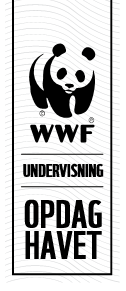 FORSURING AF VERDENSHAVENE
TeoriDu har sikkert hørt, at koncentrationen af CO2 stiger i atmosfæren. Ligesom mange andre gasser kan CO2 opløses i vand. Fordi der samtidig er en ligevægt mellem CO2 i atmosfæren og CO2 i havet, betyder stigningen af CO2 i atmosfæren, at CO2-koncentrationen i havet stiger. Spørgsmålet er, hvordan den ekstra CO2 påvirker pH-værdien i vand. Det skal I undersøge i laboratoriet. Jeres udåndingsluft indeholder CO2, og derfor kan I efterligne den del af processen, hvor havet optager CO2 fra atmosfæren, ved at bruge et sugerør til at puste luft ned i et glas med vand. For at kunne se, om pH-værdien ændrer sig i vandet, er I nødt til at bruge en farveindikator, der kaldes bromthymolblåt og forkortes BTB. Når der sker ændringer i pH, skifter BTB farve. En væske, der er sur, bliver farvet gul, neutral væske bliver grøn, og basisk væske bliver blå.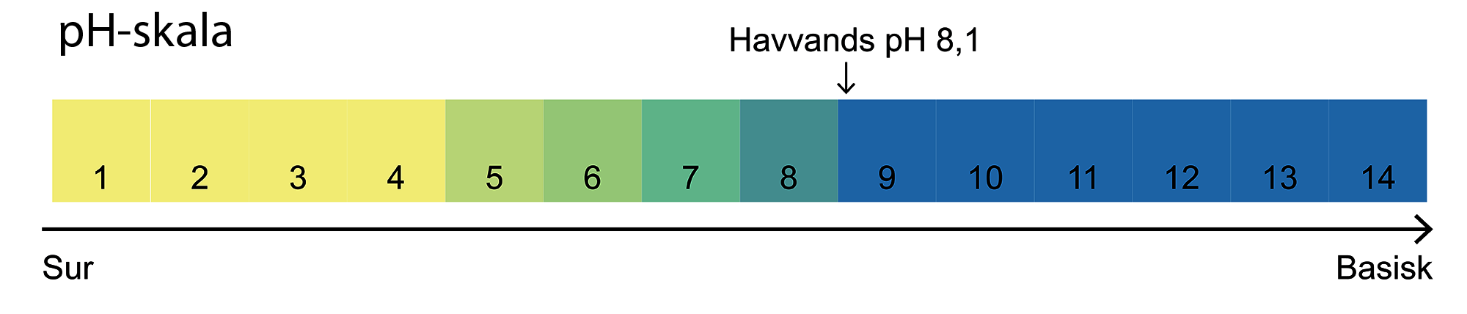 FormålI skal undersøge, hvordan CO2 fra luften, der er blevet opløst i vand, kan påvirke pH-værdien.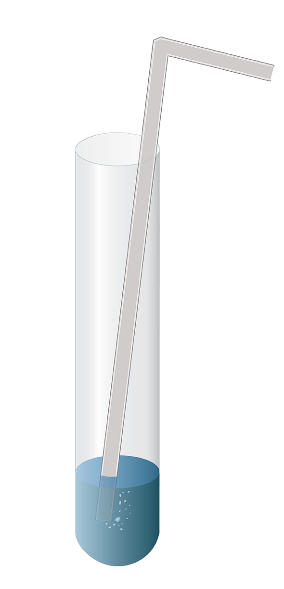 Materialer1 reagensglas1 sugerørBTB-opløsningVandFremgangsmådeTilsæt 3 mL vand til et reagensglas.Tilsæt 2 dråber BTB eller mere, hvis farven ikke er tydelig. Pust i væsken i reagensglasset med et sugerør, til der sker et farveskift.DiskussionForklar på baggrund af den observerede farveændring, hvordan CO2 påvirker pH-værdien i vand.Hvilke konsekvenser kan øget koncentration af CO2 i havvand have for skaldyr?
Vejledningen er senest opdateret 13.3.2019.